       Педагогические работники Челябинской области в целом позитивно оценивают большую  работу   Правительства области по исполнению поручений, содержащихся  в Указе Президента Российской Федерации от 7 мая 2012 г. № 597  в рамках  обеспечения  доведения средней заработной платы педагогических работников образовательных учреждений общего образования до уровня средней заработной платы в регионе, а также доведение средней заработной платы педагогических работников дошкольных образовательных учреждений до средней заработной платы в сфере общего образования в регионе.       Однако, в настоящее время, анализируя ситуацию с повышением заработной платы за последние 6 месяцев, отмечается высокая межмуниципальная дифференциация в оплате труда работников образовательных учреждений, обусловленная:-  разным уровнем базовой  части заработной платы в муниципальных образованиях;-  соотношением базовой и стимулирующей части заработной платы не в пользу базовой;- наличием неэффективных критериев и показателей деятельности работников;-  несовершенствованием  системы нормативно-подушевого финансирования, что приводит к  неравным возможностям функционирования и развития образовательных учреждений.      По нашему мнению, для  дальнейшего  совершенствования  системы оплаты труда работников образования,  которая в полной мере будет  направлена на  повышение качества предоставляемых  образовательных  услуг и обеспечение  соответствия уровня оплаты труда работников результатам их труда и соблюдение   основных конституционных прав,предлагаем на  уровне области разработать единые  методические  рекомендации для муниципальных органов  власти  по  формированию заработной  платы педагогических работников,  в которых необходимо предусмотреть следующее :- совершенствование  муниципальных положений по оплате труда работников образовательных учреждений; - определение размеров  базовых окладов;-  разработку  системы  критериев и показателей эффективности деятельности учреждений и работников;- пересмотр перечня  стимулирующих выплат, устанавливаемых без учета показателей эффективности деятельности работников и перевода части данных выплат в компенсационные;- определение  оптимального соотношения гарантированной части заработной платы и стимулирующих надбавок;- разработку  системы  объемных показателей деятельности образовательных учреждений, учитываемых  при   определении заработной платы руководителей.      Кроме того, предлагаем осуществлять мероприятия по сокращению разрыва между средним уровнем заработной платы  педагогических  работников и средним уровнем заработной платы по экономике региона ежемесячно.Учитывая большой опыт социального партнерства  между Министерством образования и науки Челябинской области и  Челябинской   областной организации  профсоюза работников народного  образования  и науки , мы  предлагает свое участие в разработке  данных методических рекомендаций. Председатель областной	Организации Профсоюза                                                             Ю.В. Конников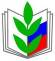 ПРОФСОЮЗ РАБОТНИКОВНАРОДНОГО ОБРАЗОВАНИЯ И НАУКИРОССИЙСКОЙ ФЕДЕРАЦИИ(ОБЩЕРОССИЙСКИЙ ПРОФСОЮЗ ОБРАЗОВАНИЯ)ЧЕЛЯБИНСКАЯОБЛАСТНАЯ ОРГАНИЗАЦИЯ
ОБЛАСТНОЙ КОМИТЕТ ПРОФСОЮЗА
454091, г. Челябинск,  ул. Цвиллинга, 46-а, оф. 607почтовый адрес: 454091, г. Челябинск,  ул. Цвиллинга, 46-а, а/я 13168 тел/факс (351) 266-62-19E-mail: chelaybinskok@mail.ruГубернатору Челябинской областиМ.В. Юревичуисх. № 73  от 03.04.2013                              Уважаемый Михаил Валериевич !                                  